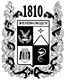 ПОСТАНОВЛЕНИЕадминистрации города-КУРОРТА железноводска ставропольского краяО внесении изменений в подпункт «3» пункта 3 постановления администрации города-курорта Железноводска Ставропольского края от 02 декабря 2020 г.    № 1016 «О порядке осуществления закупок малого объема для обеспечения муниципальных нужд города-курорта Железноводска Ставропольского края в случаях, установленных пунктами 4 и 5 части 1 статьи 93 Федерального закона от 5 апреля 2013 г. № 44-ФЗ «О контрактной системе в сфере закупок товаров, работ, услуг для обеспечения государственных и муниципальных нужд»В соответствии с Гражданским кодексом Российской Федерации, Бюджетным кодексом Российской Федерации, федеральными законами                            от 06 октября 2003 г. № 131-ФЗ «Об общих принципах организации местного самоуправления в Российской Федерации», от 06 апреля 2011 г. № 63-ФЗ «Об электронной подписи», от 05 апреля 2013 г. № 44-ФЗ «О контрактной системе в сфере закупок товаров, работ, услуг для обеспечения государственных и муниципальных нужд», распоряжением Правительства Ставропольского края от 19 октября 2017 г. № 308-рп «Об автоматизации закупок товаров, работ, услуг малого объема для обеспечения государственных нужд Ставропольского края», в целях совершенствования, обеспечения гласности и прозрачности закупок товаров, работ, услуг для обеспечения муниципальных нужд города-курорта Железноводска Ставропольского краяПОСТАНОВЛЯЮ:1. Внести изменения в подпункт «3» пункта 3 постановления администрации города-курорта Железноводска Ставропольского края от            02 декабря 2020 г. № 1016 «О порядке осуществления закупок малого объема для обеспечения муниципальных нужд города-курорта Железноводска Ставропольского края в случаях, установленных пунктами 4 и 5 части 1 статьи 93 Федерального закона от 5 апреля 2013 г. № 44-ФЗ «О контрактной системе в сфере закупок товаров, работ, услуг для обеспечения государственных и муниципальных нужд» (с изменениями, внесенными постановлениями администрации города-курорта Железноводска Ставропольского края                от 01 сентября 2021 г. № 669, от 11 марта 2022 г. № 181), заменив слова                         «50 (пятидесяти)» словами «10 (десяти)».2. Опубликовать настоящее постановление в общественно-политическом еженедельнике «Железноводские ведомости» и разместить на официальном сайте Думы города-курорта Железноводска Ставропольского края и администрации города-курорта Железноводска Ставропольского края в сети Интернет.3. Контроль за выполнением настоящего постановления возложить на заместителя главы администрации города-курорта Железноводска Ставропольского края - начальника управления имущественных отношений администрации города-курорта Железноводска Гречишникова И.В.4. Настоящее постановление вступает в силу со дня его официального опубликования.Глава города-курортаЖелезноводскаСтавропольского края	                                                                        Е.Е. БакулинПроект подготовлен отделом по осуществлению централизованных закупок администрации города-курорта Железноводска Ставропольского краяРуководитель отдела по осуществлениюцентрализованных закупок администрации города-курорта Железноводска Ставропольского края                                        Е.М. СердюковаПроект вносит:Заместитель главы администрации города-курорта Железноводска Ставропольского края - начальник управления имущественныхотношений администрации города-курорта Железноводска                                               И.В. ГречишниковПроект визируют:Первый заместитель главы администрации города-курорта Железноводска Ставропольского края                                                                             В.А. МягкийРуководитель отдела по мобилизационной подготовке и чрезвычайным ситуациям администрации города-курорта Железноводска Ставропольского края                                              Д.А. ПасюковИсполняющий обязанности руководителя юридического отдела администрации города-курорта Железноводска Ставропольского края                                             М.Н. ОмельченкоИсполняющий обязанности руководителя отдела по обеспечению деятельности администрации города-курорта Железноводска Ставропольского края                                             О.А. Головинская              г.Железноводск№